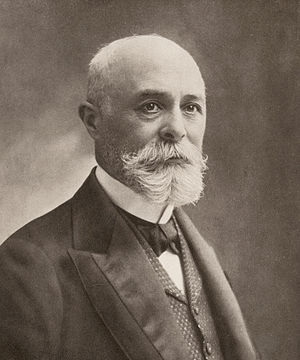                                                "Henri Becquerel" by Paul Nadar is in the Public Domain Henri Becquerel was a French physicist performing ground-breaking research at the same time as Wilhelm Rontgen and the Curies.  His work in the discovery of “spontaneous radioactivity” earned him a share of the 1903 Physics Nobel Prize along with Marie and Pierre Curie.  Similar to Curie, Becquerel has a unit named after him for radioactivity – the SI unit “Becquerel” (Bq)The following are links to documents and videos on the life and scientific contributions made by Henri Becquerel.The Nobel Prize Organization magazine Article: https://www.nobelprize.org/prizes/physics/1903/becquerel/biographical/ Wikipedia Biography of Henri Becquerel:  https://en.wikipedia.org/wiki/Henri_Becquerel YouTube Video biography of Henri Becquerel:  https://www.youtube.com/watch?v=GJz278yaKvw 